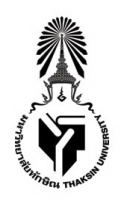 บันทึกข้อความส่วนงาน  ...........................................................................โทร..................................ที่ อว 8205.01    		      	                 วันที่....................................เรื่อง   ขอความเห็นชอบการจัดซื้อ/จัดจ้าง....................................เรียน   คณบดีคณะศึกษาศาสตร์  	ด้วย...................................................ได้ดำเนินการจัดซื้อ/จัดจ้าง..............................จำนวน..............รายการ เพื่อใช้สำหรับ...........................................................................................................................และเป็นค่าใช้จ่ายตาม(   )  ระเบียบกระทรวงการคลังว่าด้วยการเบิกค่าใช้จ่ายในการบริหารงานของส่วนราชการ พ.ศ.2553 (   )  ระเบียบกระทรวงการคลังว่าด้วยค่าใช้จ่ายในการฝึกอบรม การจัดงาน และการประชุมระหว่างราชการ พ.ศ.2549 และที่แก้ไขเพิ่มเติมซึ่งได้ดำเนินการจัดซื้อเสร็จเรียบร้อยแล้ว โดยมีรายละเอียดหลักฐานการจัดซื้อ/จัดจ้างดังนี้	1. ค่า......................................... จำนวน ........... รายการ เป็นจำนวนเงิน...................บาท (.........................)   จากร้าน..................................................... ตามหลักฐานการจัดซื้อจัดจ้างเป็น ใบส่งของ/ใบแจ้งหนี้/ใบเสร็จรับเงิน เล่มที่................เลขที่.........................วันที่............................. 	2. ค่า......................................... จำนวน ........... รายการ เป็นจำนวนเงิน...................บาท (.........................)   จากร้าน..................................................... ตามหลักฐานการจัดซื้อจัดจ้างเป็น ใบส่งของ/ใบแจ้งหนี้/ใบเสร็จรับเงิน เล่มที่................เลขที่.........................วันที่............................. 	ฯลฯ	ทั้งนี้ การดำเนินการจัดซื้อ/จัดจ้างดังกล่าว เป็นการดำเนินการตามหนังสือด่วนที่สุด ที่ กค (กวจ) 0405.2/ว 119 ลงวันที่ 7 มีนาคม 2561 เรื่อง แนวทางการปฏิบัติในการดำเนินการจัดหาพัสดุที่เกี่ยวกับค่าใช้จ่ายในการบริหารงาน ค่าใช้จ่ายในการฝึกอบรม การจัดงาน และการประชุมของหน่วยงานของรัฐ ตาราง 1 ลำดับที่......................	จึงเรียนมาเพื่อโปรดพิจารณาให้ความเห็นชอบ  และให้ถือรายงานนี้เป็นหลักฐานการตรวจรับพัสดุโดยอนุโลม(นางพิมพ์พิศา  ศิริวัฒน์)เจ้าหน้าที่เรียน คณบดีคณะศึกษาศาสตร์ 	เพื่อโปรดพิจารณา	1.	ให้ความเห็นชอบการจัดซื้อ/จัดจ้างดังกล่าวข้างต้น	2.	อนุมัติให้เบิกจ่ายเงินจำนวน...........................บาท (.......................................)                  	ลงชื่อ	......................................	                        (นางปุญญาภา  นิธิพิเชฐ)                       ............/................/..............                              (หัวหน้าเจ้าหน้าที่)เห็นชอบ และอนุมัติ         ลงชื่อ...................................................              (.....................................................)คณบดีคณะศึกษาศาสตร์                  ........./.............../...............